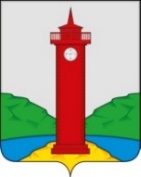 АДМИНИСТРАЦИЯ СЕЛЬСКОГО ПОСЕЛЕНИЯ курумочМУНИЦИПАЛЬНОГО РАЙОНА ВолжскийСАМАРСКОЙ ОБЛАСТИПОСТАНОВЛЕНИЕот «16» мая 2022 года № 173О подготовке проекта внесения изменений в Правила землепользования и застройки сельского поселения Курумоч муниципального района Волжский Самарской областиНа основании заключения комиссии по подготовке Правил землепользования и застройки сельского поселения Курумоч муниципального района Волжский Самарской области от 12.05.2022, в соответствии с частью 5 статьи 33 Градостроительного кодекса Российской Федерации, Федеральным законом от 06.10.2003 № 131-ФЗ 
«Об общих принципах организации местного самоуправления в Российской Федерации», руководствуясь Уставом сельского поселения Курумоч муниципального района Волжский Самарской области, Порядком организации и проведения публичных слушаний по вопросам градостроительной деятельности на территории сельского поселения Курумоч муниципального района Волжский Самарской области, утвержденным решением Собрания представителей сельского поселения Курумоч муниципального района Волжский Самарской области от 27.09.2019 № 230/64 (далее – Порядок), Администрация сельского поселения Курумоч ПОСТАНОВЛЯЕТ:1. Подготовить проект внесения изменений в Правила землепользования и застройки сельского поселения Курумоч муниципального района Волжский Самарской области (далее – проект о внесении изменений в Правила) в части: - изменения территориального зонирования земельного участка с кадастровым номером 63:17:2402002:388, по адресу: Самарская область, Волжский район, сельское поселение Курумоч, село Курумоч, площадью    66 000 кв.м., с территориальной зоны Сх1 «Зона сельскохозяйственных угодий» на территориальную зону Сх2 «Зона, занятая объектами сельскохозяйственного использования».          2. Установить порядок и сроки проведения работ по подготовке проекта о внесении изменений в Правила согласно приложению № 1 к настоящему постановлению.3. Установить порядок направления заинтересованными лицами предложений по подготовке проекта о внесении изменений в Правила согласно приложению № 2 к настоящему постановлению.4. Опубликовать настоящее постановление в газете «Вести сельского поселения Курумоч», а также разместить настоящее постановление на официальном сайте Администрации сельского поселения Курумоч муниципального района Волжский Самарской области в сети «Интернет».5. Контроль за исполнением настоящего постановления оставляю за собой.Глава сельского поселения Курумочмуниципального района ВолжскийСамарской области						                   И.В.ЕлизаровПриложение № 1к постановлению Администрациисельского поселения Курумочмуниципального района ВолжскийСамарской областиот «16» мая  2022 года № 173Порядок и сроки проведения работ
по подготовке проекта решения Собрания представителей 
сельского поселения Курумоч муниципального района Волжский Самарской области «О внесении изменений в Правила землепользования и застройки сельского поселения Курумоч муниципального района Волжский Самарской области»Приложение № 2к постановлению Администрациисельского поселения Курумочмуниципального района ВолжскийСамарской областиот «16» мая  2022 года № 173Порядок направления заинтересованными лицами предложений по подготовке проекта о внесении изменений в Правила землепользования и застройки сельского поселения Курумоч муниципального района Волжский Самарской области1. Заинтересованные физические и юридические лица вправе направлять в Комиссию по подготовке проекта правил землепользования и застройки сельского поселения Курумоч муниципального района Волжский Самарской области (далее также – Комиссия) предложения по подготовке проекта решения Собрания представителей сельского поселения Курумоч муниципального района Волжский Самарской области «О внесении изменений в Правила землепользования и застройки сельского поселения Курумоч муниципального района Волжский Самарской области» (далее также – проект о внесении изменений в Правила), в части изменения территориального зонирования земельного участка с кадастровым номером 63:17:2402002:388, по адресу: Самарская область, Волжский район, сельское поселение Курумоч, село Курумоч, площадью 66 000 кв.м., с территориальной зоны Сх1 «Зона сельскохозяйственных угодий» на территориальную зону Сх2 «Зона, занятая объектами сельскохозяйственного использования».2. Предложения в письменной форме могут быть представлены лично или направлены почтой по адресу: 443545, Самарская область, Волжский район, с. Курумоч, ул. ул. Мира, 1Б.3. Рассмотрению Комиссией подлежат любые предложения заинтересованных лиц, касающиеся вопросов подготовки проекта о внесении изменений в Правила, направленные в течение 10 (десяти) дней со дня опубликования настоящего Постановления.4. Предложения заинтересованных лиц могут содержать любые материалы на бумажных или электронных носителях в объемах, необходимых и достаточных для рассмотрения предложений по существу.5. Полученные материалы возврату не подлежат.6. Комиссия рассматривает поступившие предложения заинтересованных лиц и направляет их в Администрацию сельского поселения Курумоч муниципального района Волжский Самарской области.7. По результатам рассмотрения предложений Комиссия направляет заявителям мотивированный ответ в письменной форме в срок не позднее 10 (десяти) дней со дня получения предложения.№МероприятияИсполнительСроки проведения работ1.Разработка проекта решения Собрания представителей сельского поселения Курумоч муниципального района Волжский Самарской области «О внесении изменений в Правила землепользования и застройки сельского поселения Курумоч муниципального района Волжский Самарской области» (далее также – проект о внесении изменений в правила)Администрация муниципального района Волжский Самарской области (далее – Администрация района) в рамках соглашений о передаче осуществления отдельных полномочий по решению вопросов местного значения в сфере градостроительной деятельностиНе позднее 1 месяца со дня опубликования настоящего Постановления2.Регистрация и рассмотрение предложений заинтересованных лиц по подготовке проекта о внесении изменений в правила, подготовка мотивированных ответов о возможности (невозможности) их учета, направление указанных предложений в Администрацию районаКомиссия по подготовке проекта Правил землепользования и застройки сельского поселения Курумоч муниципального района Волжский Самарской области (далее – Комиссия)Не позднее 10 дней со дня представления предложений заинтересованных лиц в Комиссию3.Рассмотрение разработанного проекта о внесении изменений в правила, внесение предложений и замечаний по проекту, направление проекта правил в Администрацию районаКомиссияВ срок не позднее 10 дней со дня получения проекта правил4.Проверка проекта о внесении изменений в правила на соответствие требованиям пункта 9 статьи 31 ГрК РФ, принятие решения о направлении проекта на публичные слушания или на доработку Администрация районаВ срок не позднее 10 дней со дня получения проекта правил5.Принятие решения о проведении публичных слушанийГлава сельского поселения Курумоч муниципального района Волжский Самарской области (далее – Глава поселения)Не позднее 10 дней со дня получения проекта6.Опубликование проекта о внесении изменений в правила, решения о проведении публичных слушаний в порядке, установленном для официального опубликования нормативных правовых актов сельского поселения КурумочГлава поселенияС учетом периодичности выпуска газеты 7.Проведение публичных слушаний по проекту о внесении изменений в правилаКомиссия35 дней8.Доработка проекта о внесении изменений в правила с учетом результатов публичных слушаний, направление проекта о внесении изменений в правила Главе поселенияКомиссия, Администрация районаНе позднее 10 дней со дня получения проекта о внесении изменений в правила9.Принятие решения о направлении проекта о внесении изменений в правила в Собрание представителей сельского поселения Курумоч муниципального района Волжский Самарской области (далее – Собрание представителей поселения) или об отклонении соответствующего проекта и направлении его на доработкуГлава поселенияВ течение 10 дней со дня предоставления проекта о внесении изменений в правила10.Опубликование проекта о внесении изменений в правила после утверждения Собранием представителей поселения в порядке, установленном для официального опубликования нормативных правовых актов сельского поселения КурумочГлава поселенияВ течение 10 дней со дня утверждения проекта изменений в правила